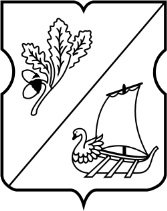 СОВЕТ ДЕПУТАТОВ муниципального округа Старое Крюково РЕШЕНИЕ17 февраля 2015 года № 02/06Об официальном опубликовании (обнародовании) нормативных правовых актов муниципального округа Старое Крюково В соответствии с частью 1 статьи 24 Устава муниципального округа Старое Крюково от 03 марта 2014 года №04/01 Совет депутатов муниципального округа Старое Крюково решил:1. Установить, что официальным опубликованием (обнародованием) нормативного правового акта муниципального округа Старое Крюково считается первая публикация его полного текста в бюллетене «Московский муниципальный вестник», газете «Старое Крюково», «Окружная газета           Зеленограда «41».2. Признать утратившим силу решение муниципального Собрания внутригородского муниципального образования Старое Крюково в городе Москве от 20 ноября 2012 года №64/11-МОСК «Об официальном опубликовании (обнародовании) нормативных правовых актов внутригородского муниципального образования Старое Крюково в городе Москве».3.  Опубликовать настоящее решение в бюллетене «Московский муниципальный вестник» и разместить на официальном сайте муниципального округа.4. Контроль за выполнением настоящего решения возложить на главу муниципального округа Старое Крюково Суздальцеву И.В.Глава муниципального округа Старое Крюково                              			                   И.В. Суздальцева		      		